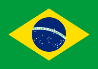 3.2.33. LEI Nº 3.157, DE 27 DE DEZEMBRO DE 2005, MATO GROSSO DO SUL (BRASIL)Art. 1º Toda e qualquer forma de discriminação, prática de violência, seja de orden física, psicológica, cultural e verbal ou manifestação de caráter preconceituoso contra pessoa por motivos derivados de sua orientação sexual e gênero, feminino ou masculino é, na forma dos artigos 5º e 7º da Constituição Federal, ilícita, devendo ser combatida e punida na forma desta Lei.Art. 2º Entende-se por discriminação qualquer ação ou omissão que, motivada pela orientação sexual, causar constrangimento, exposição a situação vexatória, tratamento diferenciado, cobrança de valores adicionais ou preterição no atendimento a gays, lésbicas, bissexuais, transgêneros e travestis, sendo vedadas entre outras as seguintes:I – impedir ou dificultar o ingresso ou permanência em espaços públicos, logradouros públicos, estabelecimentos abertos ao público e prédios públicos; II – impedir ou dificultar o acesso de cliente, usuário de serviço ou consumidor ou recusar-lhe atendimento;III – impedir o acesso ou a utilização de qualquer serviço público;IV – negar ou dificultar a locação ou a aquisição de bens móveis ou imóveis;V – criar embaraços à utilização das dependências comuns e áreas não privativas de qualquer edifício, bem como a seus familiares, amigos e pessoas de seu convívio; VI – recusar, dificultar ou preterir atendimento médico ou ambulatorial;VII – praticar, induzir ou iniciar por intermédio dos meios de comunicação a discriminação, o preconceito ou a prática de qualquer conduta vedada por esta Lei;VIII – fabricar, comercializar, distribuir ou veicular símbolos, emblemas, ornamentos, distintivos ou propaganda que incitem ou induzam à discriminação, preconceito, ódio ou violência com base na orientação sexual do indivíduo;IX – negar emprego, demitir, impedir ou dificultar a ascensão em empresa pública ou privada;X – impedir ou obstar o acesso a cargo público ou certame licitatório;XI – preterir, impedir ou sobretaxar a utilização de serviços, meios de transporte ou de comunicação, consumo de bens, hospedagem em hotéis e estabelecimentos congéneres ou ingresso em espetáculos artísticos ou culturais;XII – realizar qualquer forma de atendimento diferenciado não autorizado por lei;XIII – inibir ou proibir a manifestação pública de carinho, afeto, emoção ou sentimento;XIV – proibir, inibir ou dificultar a manifestação pública de pensamento;XV – outras formas de discriminação, que atentem contra a dignidade à pessoa humana, não previstas na presente Lei. 
